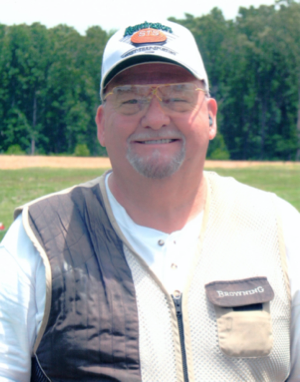 Richard Watson2008Richard started shooting trap in 1969 and soon won an Arkansas State Crown – the Doubles Championship in 1973.  From 1969 to 1977, he won over 50 other trophies, then quit shooting to pursue a long and very distinguished career in law enforcement.  Following his retirement, Richard once again started shooting trap in 1997, and once again, started winning some very major championships.In 2000, he had three Arkansas State Shoot wins – class wins in Singles, Doubles, plus the High All Around Championships.  In 2003, he had three more State Shoot wins – Veteran titles in the Handicap, High All Around, and High Over-All Championships.  In 2005, he won Veteran titles in the Singles, Doubles, and High All Around Championships, class trophies in the Doubles and High Over-All Championships & won the Remington Handicap Championship outright.  In 2006, he won two more Veteran titles in the main Singles and the President’s Handicap.  In 2007, he almost won it all, taking home the Veteran crowns in Singles, High All Around, and High Over-All championships and trophies in three preliminary events.  Richard also has several major Southwest Zone wins, including the 2005 Veteran Crown outright with a score of 199 and has had major wins at the Southwestern Grand in 2005 and 2006 as well.  They don’t come any bigger than a World Championship win at the Grand, and he has one of those too – the Veteran title in the President’s Handicap in 2003.  Richard has over 250 trapshooting trophies and five placements on the Arkansas State Team (1972, 1973, 2004, 2005, and 2008). Richard was instrumental in helping the old Northwest Arkansas gun club stay functional for many years and has been a financial supporter to the ASTF.  He has been a great ambassador, not only as a trapshooter, but also as a well-respected custom knife maker, as a pistol-smith (one of the country’s top 100), as a pistol shooter (over 150 major wins), and as a champion of law enforcement and our 2nd amendment rights.